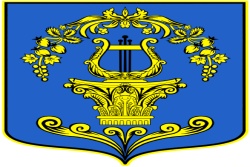 СОВЕТ ДЕПУТАТОВ МУНИЦИПАЛЬНОГО ОБРАЗОВАНИЯТАИЦКОЕ ГОРОДСКОЕ ПОСЕЛЕНИЕГАТЧИНСКОГО МУНИЦИПАЛЬНОГО РАЙОНА ЛЕНИНГРАДСКОЙ ОБЛАСТИРЕШЕНИЕОт   06 февраля   2018 года               	                                                  №  06Об утверждении отчета и.о. главы администрации муниципального образования  «Таицкое городское  поселение» Гатчинского     муниципального     района Ленинградской  области  «О результатах своей деятельности и деятельности администрации МО «Таицкое городское поселение»  за    2017  год» В соответствии с п. 2 ч.6.1. ст. 37 Федерального закона от 06.10.2003 года №131-ФЗ  «Об общих принципах организации местного самоуправления в Российской Федерации», руководствуясь уставом МО,совет депутатов МО Таицкое городское поселениеРЕШИЛ:1. Утвердить отчет и.о. главы администрации муниципального образования «Таицкое городское поселение» Гатчинского муниципального района Ленинградской области  «О результатах своей деятельности и деятельности администрации МО «Таицкое городское поселение» за 2017 год».2. Признать работу и.о. главы администрации муниципального образования «Таицкое городское поселение» Гатчинского муниципального района Ленинградской области и работу администрации муниципального образования «Таицкое городское поселение» Гатчинского муниципального района Ленинградской области   удовлетворительной. 3. Настоящее решение вступает в силу со дня принятия и  подлежит размещению на официальном сайте поселения в информационно-коммуникационной сети «Интернет».        Глава муниципального образования	В.А. Иванов